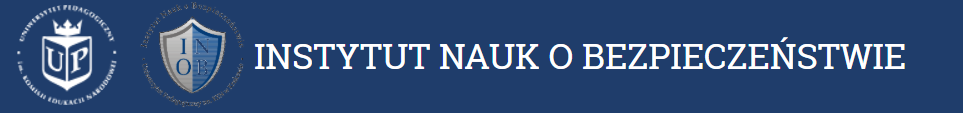 Formularz zgłoszeniowyVI Międzynarodowa Konferencja Naukowa „Oblicza bezpieczeństwa – przeszłość, teraźniejszość, przyszłość” organizowana przez Instytut Nauk o Bezpieczeństwie Uniwersytetu Pedagogicznego im. Komisji Edukacji Narodowej w Krakowie oraz Studenckie Koło Naukowe Edukacji dla Bezpieczeństwa Kraków, 11 kwietnia 2019 r.Tytuł/stopień naukowy, imię i nazwisko:…………………………………………………………………….Instytucja:…………………………………………………………………………………………………….Temat referatu: ................................................................................................................................................Abstrakt ( 7 – 10 zdań): ……………………………………………………………………………………………………………………………………………………………………………………………………………………………………………………………………………………………………………………………………………………………………………………………………………………………………………………………………………………………………………………………………………………………………………………………Adres do korespondencji:Ulica/nr: ……………………………………………………………………………………………………….Miejscowość - kod pocztowy: .....................................................................................................................e-mail: ……………………………………………………………………………………………….Zgodnie z Ustawą z dnia 29.08.1997 r. o ochronie danych osobowych (tekst jednolity Dz. U. 2002, Nr 101, poz. 926 z późn. zm.), wyrażam zgodę na przetwarzanie danych osobowych do celów organizacyjnych konferencji.   Data ……………………………………………	Podpis …………………………………………….